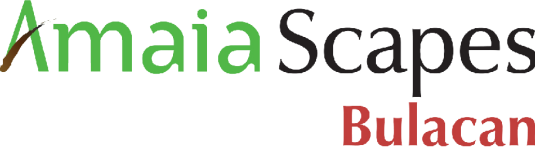 COME HOME  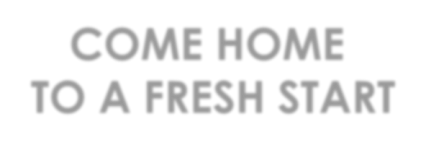 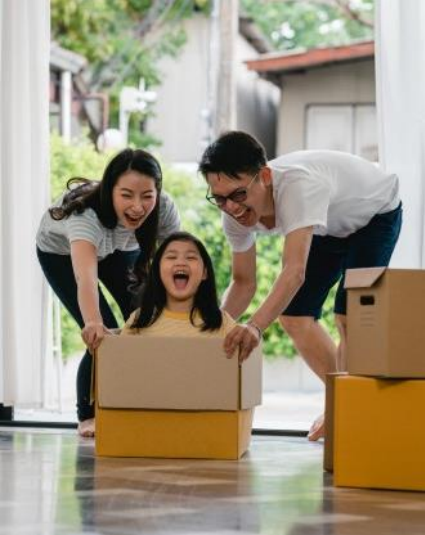 TO A FRESH START 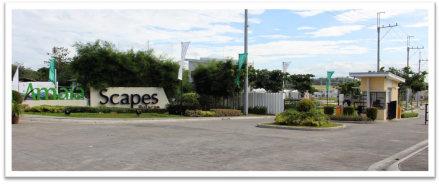 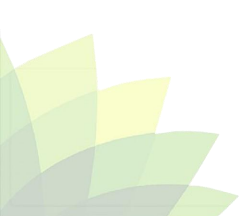 Amaia Scapes Bulacan is a 25 hectares housing  development that caters to Filipinos who want to  upgrade their status in life, it is Amaia Land’s first  project in Bulacan launched in 2013. The project  offers enhanced sense of affordable living with its  different house and lot units. For training purposes onlyVICINITY MAP 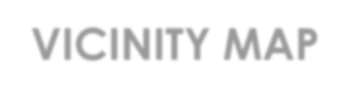 Nearby establishments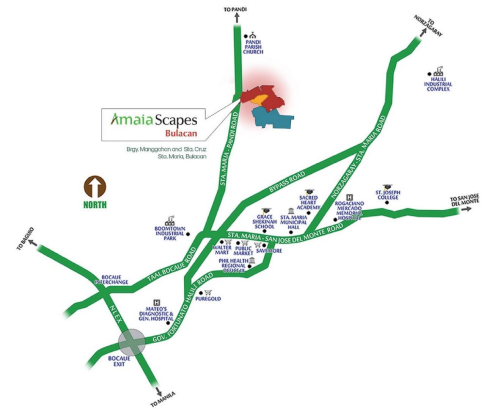 • Puregold (1.1KM) • Waltermart (2.2KM) • Sta. Maria Municipal Hall (2.2KM) • Grace of Shekinah School (1.6KM) • Sacred Heart Academy (2.2KM) • Mateo’s Diagnostic & General  Hospital (2.4KM) • Ragaciano M. Mercado Memorial  Hospital (2.4KM) • NLEx Bocaue Exit (5.4KM) • NLEx Skyway Stage 3 (22.5KM) For training purposes only OVERALL SITE DEVELOPMENT PLAN For training purposes only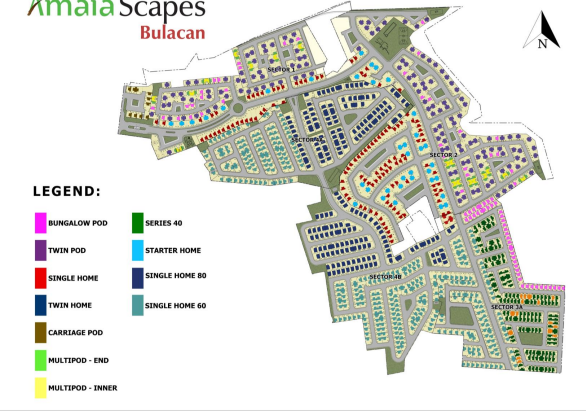 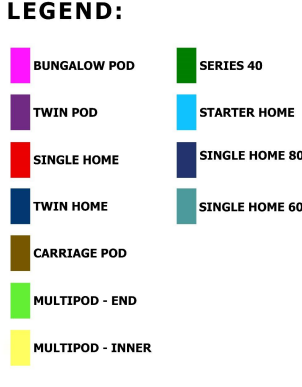 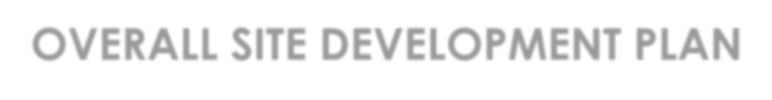 SECTOR 4B SITE DEVELOPMENT PLAN Sector 4B 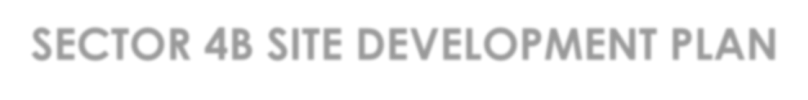 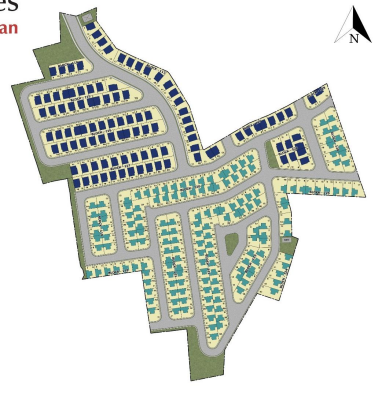 Land Area: 4.6 hectares Total units: 271 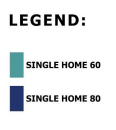 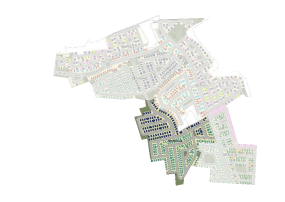 ENTRANCE For training purposes onlySector 4B 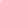 SINGLE HOME 60 DuplexSingle Attached Duplex (select units only) 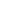 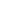 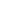 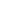 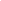 LOT AREA: 60 SQM | MIN. LOT AREA: 80 SQM  For training purposes only Sector 4B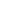 SINGLE HOME 60 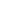 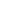 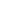 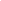 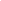 3 BEDROOM 2 TOILET & BATH 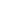 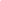 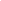 1 KITCHEN SINK PARKING SPACE (1-2) *Suggested floor plans only. Actual deliverables may vary depending on the unit & sector. *Parking space shall differ on the actual lot configuration For training purposes only Sector 4B 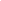 SINGLE HOME 80 Single Attached Duplex (select units only)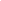 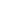 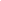 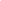 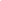 LOT AREA: 80 SQM | MIN. LOT AREA: 100 SQM  For training purposes only Sector 4B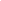 SINGLE HOME 80 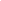 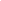 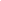 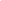 3 BEDROOM 3 TOILET & BATH 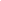 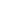 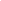 1 KITCHEN SINK PARKING SPACE (1-2) *Suggested floor plans only. Actual deliverables may vary depending on the unit & sector. *Parking space shall differ on the actual lot configuration For training purposes only UNIT DELIVERABLES SPECIFICATION 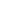 For training purposes onlyCOMING SOON 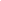 ❖Swimming Pool (S4A) ❖Multi-Purpose Hall (S4B)For training purposes only 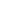 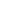 COMPLETE ACCESSIBILITY  & CONNECTIVITY RIGHT-SIZED  LIVING SPACES ECO-EFFICIENCY STRUCTURAL STABILITY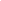 • Bike racks are situated  near the village  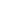 entrance to encourage  residents to bike and  live a healthier lifestyle • Lots are relatively bigger,  giving sufficient room for  future expansion both  vertically and horizontally. • Some units have the  flexibility of being  combined for a more  spacious living space. • Light colored facades  and roofs minimize the  absorption of heat from  the sun. • Patio greens serve as  rain gardens to  replenish the ground  water supply. • Roofs can withstand  winds up to 300 kph. • Sufficient drainage  system and access to  outfall points. For training purposes only SAMPLE COMPUTATION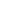 For training purposes only 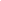 Amaia Scapes Bulacan Sector 4B DHSUD LTS No. 2021-12-321 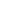 Completion Date: April 2023 Barangay Manggahan & Sta. Cruz, Sta. Maria, BulacanFor training purposes only SECTOR 4BSECTOR 4BDELIVERABLE AREA M60 M80FLOORINGGround Floor Interior Area Ceramic Tiles Ceramic TilesFLOORINGSecond Floor Interior Area Vinyl Planks Vinyl PlanksFLOORINGPorch Smooth Concrete Finish Vitrified Floor TilesFLOORINGService Area Smooth Concrete Finish Smooth Concrete FinishFLOORINGToilet & Bath at 2F Ceramic Tiles Ceramic TilesFLOORINGToilet & Bath at GF Ceramic Tiles Ceramic TilesINTERIOR WALLSGround Floor Interior Area Painted Finish Painted FinishINTERIOR WALLSSecond Floor Interior Area Painted Finish Painted FinishINTERIOR WALLSToilet & Bath at 2F Ceramic Tiles & Painted Finish Ceramic Tiles & Painted FinishINTERIOR WALLSToilet & Bath at GF Ceramic Tiles & Painted Finish Ceramic Tiles & Painted FinishKITCHEN Modular Kitchen Counter and Sink Modular Kitchen Counter and SinkTOILET AND BATH Toilet & Bath at 2F Complete Toilet & Batch Fixtures Complete Toilet & Batch FixturesTOILET AND BATH Toilet & Bath at GF Complete Toilet & Batch Fixtures Complete Toilet & Batch FixturesWINDOWS Aluminum Framed Windows Aluminum Framed WindowsDOORSMain Entry Steel Door Steel DoorDOORSService Entry Steel Door Steel DoorDOORSToilet & Bath at 2F PVC Door PVC DoorDOORSToilet & Bath at GF PVC Door PVC DoorDOORSBedrooms MDF Door MDF DoorPARTITIONS Bedrooms Drywall Painted Finish Drywall Painted FinishCEILINGGround Floor Interior Area Painted Concrete Finish (Underslab) Painted BoardCEILINGSecond Floor Interior Area Painted Board with insulation Painted Board with insulationCEILINGToilet & Bath at 2F Painted Board with insulation Painted Board with insulationCEILINGToilet & Bath at GF Painted Board Painted BoardSTAIRS Concrete steps with vinyl planks, metal framed with  cladding and steel railing, tubular steel railingPainted composite board in metal frame staircase with  steel railingROOF Pre-painted GI sheet Pre-painted GI sheetPAYTERM SINGLE HOME 60 SINGLE HOME 80Selling Price (VAT Inclusive) P3,700,000 P4,700,00010% Down payment P370,000 P470,000Reservation Fee P20,000 P20,000Monthly DP P11,667 for 30 months P12,500 for 36 monthsBANK FINANCINGBANK FINANCINGBANK FINANCING5 years P69,346 P87,97610 years 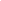 P42,219 P53,56215 years P33,739 P42,80320 years P31,484 P39,942